Abgabetermine 2021Abgabetermine 2021für die Abholung von Sperrmüllfür die Abholung von Sperrmüllfür die Abholung von SperrmüllSammlung1. Sperrmüll-
sammlung2. Sperrmüll-
sammlung3. Sperrmüll-
sammlung4. Sperrmüll-
sammlungAbgabetermin 
für die KartenFreitag,
19.02.2021Freitag,
21.05.2021Freitag,
27.08.2021Freitag,
05.22.2021voraussichtlicher
Abholungszeitraum15.-26.03.2021
KW 11 +12 14.-25.06.2021
KW 24 + 2520.09.-01.10.2021
KW 38 + 3829.11.-10.12.2021
KW 49 +50Die Kosten belaufen sich auf 15,00 € pro AbholungDie Kosten belaufen sich auf 15,00 € pro AbholungDie Kosten belaufen sich auf 15,00 € pro AbholungDie Kosten belaufen sich auf 15,00 € pro AbholungAbgabetermine 2021Abgabetermine 2021für die Abholung von Baum- und Strauchschnittfür die Abholung von Baum- und Strauchschnittfür die Abholung von Baum- und Strauchschnittfür die Abholung von Baum- und Strauchschnittfür die Abholung von Baum- und StrauchschnittGrüne KarteGrüne KarteSammlung1. Sammlung2. SammlungAbgabetermin
für die KartenFreitag,
12.03.2021Freitag,
29.10.2021FrühjahrHerbstDie Abholung des Baum- und Strauchschnittes erfolgt relativ kurzfristig, Die Abholung des Baum- und Strauchschnittes erfolgt relativ kurzfristig, Die Abholung des Baum- und Strauchschnittes erfolgt relativ kurzfristig, Die Abholung des Baum- und Strauchschnittes erfolgt relativ kurzfristig, Die Abholung des Baum- und Strauchschnittes erfolgt relativ kurzfristig, der Abholtermin wird vorher schriftlich mitgeteilt.der Abholtermin wird vorher schriftlich mitgeteilt.der Abholtermin wird vorher schriftlich mitgeteilt.der Abholtermin wird vorher schriftlich mitgeteilt.Mit der „Grünen Karte“ werden zweimal jährlich (Frühjahr und Herbst) Mit der „Grünen Karte“ werden zweimal jährlich (Frühjahr und Herbst) Mit der „Grünen Karte“ werden zweimal jährlich (Frühjahr und Herbst) Mit der „Grünen Karte“ werden zweimal jährlich (Frühjahr und Herbst) Mit der „Grünen Karte“ werden zweimal jährlich (Frühjahr und Herbst) bis zu je 3 m³ Baum- und Strauchschnitt zu Hause abgeholt. bis zu je 3 m³ Baum- und Strauchschnitt zu Hause abgeholt. bis zu je 3 m³ Baum- und Strauchschnitt zu Hause abgeholt. bis zu je 3 m³ Baum- und Strauchschnitt zu Hause abgeholt. bis zu je 3 m³ Baum- und Strauchschnitt zu Hause abgeholt. Die Kosten belaufen sich auf 15,00 € pro AbholungDie Kosten belaufen sich auf 15,00 € pro AbholungDie Kosten belaufen sich auf 15,00 € pro AbholungDie Kosten belaufen sich auf 15,00 € pro Abholungweitere Informationen zur Abfallwirtschaft finden Sie aufweitere Informationen zur Abfallwirtschaft finden Sie aufweitere Informationen zur Abfallwirtschaft finden Sie aufweitere Informationen zur Abfallwirtschaft finden Sie aufwww.ostallgaeu.de/Abfallwirtschaftwww.ostallgaeu.de/Abfallwirtschaft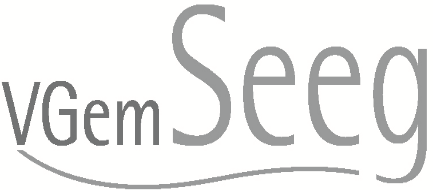 Verteiler: MGs, homepage, Vgem.Blatt, AushangVerteiler: MGs, homepage, Vgem.Blatt, AushangVerteiler: MGs, homepage, Vgem.Blatt, AushangAushang: 20.11.2020Abnahme: 31.12.2021